Supplementary materials Table S1. The orthogonal factors of the modified urea-formaldehyde polymer (MUFP) Notes: (a) The urea content of each polymer was 3.00 g; (b) Group 1 used ammonium chloride as the modifier, while Group 2 used ammonium sulfate.Table S2. The orthogonal factors of the modified melamine-formaldehyde polymer (MMFP)Notes: (a) The melamine content of each polymer was 2.52 g; (b) Group 1 used ammonium chloride as the modifier, while Group 2 used ammonium sulfate.Table S3. The orthogonal factors of the modified dicyandiamide-formaldehyde polymer (MDFP)Notes: (a) The dicyandiamide content of each polymer was 8.40 g; (b) Group 1 used ammonium chloride as the modifier, while Group 2 used ammonium sulfate.Table S4. Absorbency and turbidity of water treated by different polymers without modifiers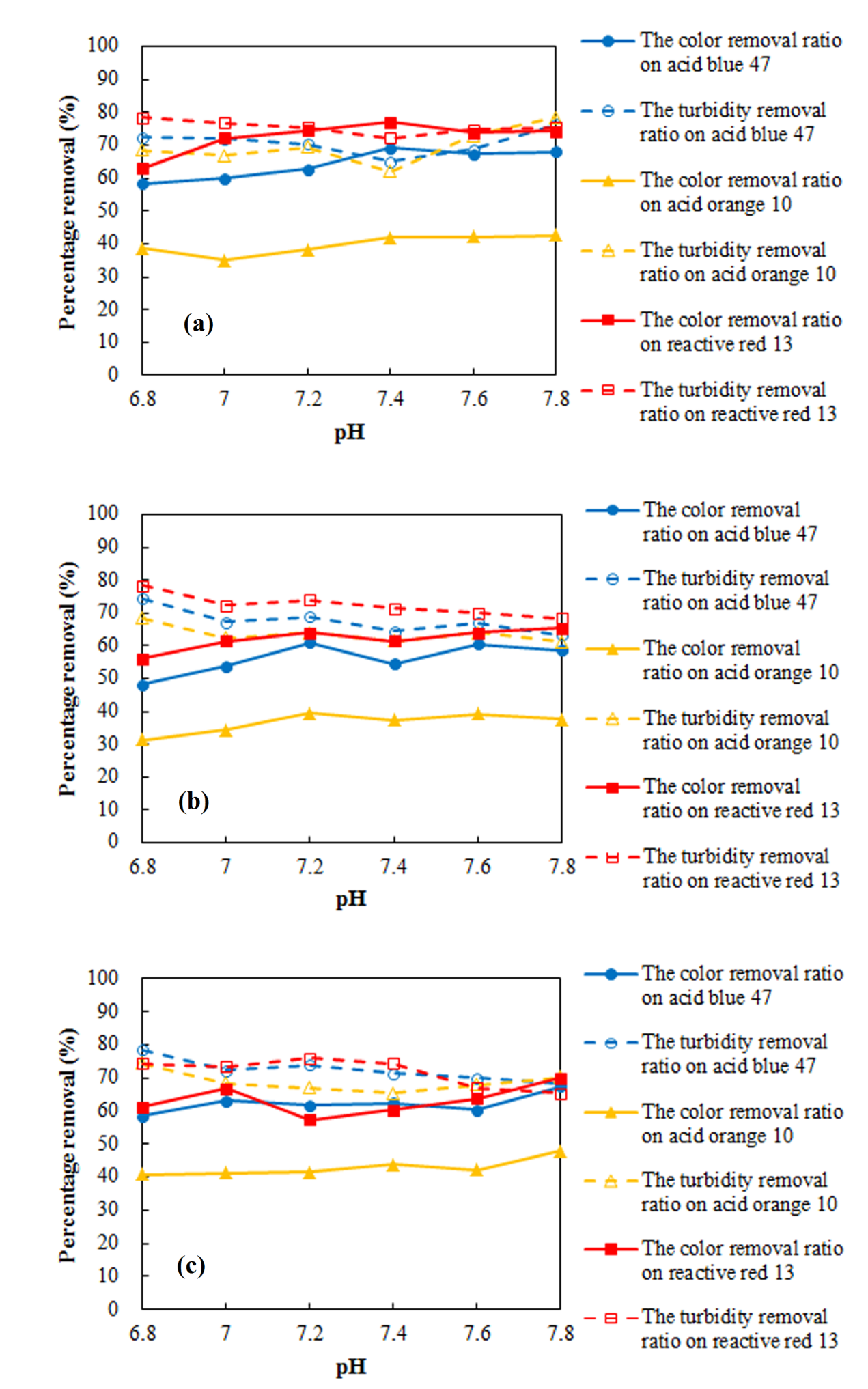 Fig. S1 Effect of pH on decolorization and turbidity removal for the three kinds of dyes. (a) MMFP-C16, (b) MDFP-C9, and (c) MDFP-S6. Dye initial concentration: 5 mg/L; the dosage of decolorizer: 0.1 mL/L; the dosage of PAC: 10 mg/L; measured wavelengths: λblue = 638 nm, λorange = 485 nm, λred = 540 nm.PolymernumberFormaldehyde(mL)0.0125mol/L NaOH(mL)Reaction temperature(ºC)Time(h)Group 1Group 2PolymernumberFormaldehyde(mL)0.0125mol/L NaOH(mL)Reaction temperature(ºC)Time(h)NH4Cl (g)(NH4)2SO4 (g)112.164.00602.50.53500.0132212.165.00653.01.07000.0198312.166.00703.51.60500.0264412.167.00754.02.14000.0330516.225.00704.00.53500.0132616.224.00753.51.07000.0198716.227.00603.01.60500.0264816.226.00652.52.14000.0330920.276.00753.00.53500.01321020.277.00702.51.07000.01981120.274.00654.01.60500.02641220.275.00603.52.14000.03301324.317.00653.50.53500.01321424.316.00604.01.07000.01981524.315.00752.51.60500.02641624.314.00703.02.14000.0330PolymernumberFormaldehyde(mL)0.0125mol/L NaOH(mL)Reaction temperature(ºC)Time(h)Group 1Group 2PolymernumberFormaldehyde(mL)0.0125mol/L NaOH(mL)Reaction temperature(ºC)Time(h)NH4Cl (g)(NH4)2SO4 (g)124.324.00602.50.53500.0132224.325.00653.01.07000.0198324.326.00703.51.60500.0264424.327.00754.02.14000.0330528.385.00704.00.53500.0132628.384.00753.51.07000.0198728.387.00603.01.60500.0264828.386.00652.52.14000.0330932.436.00753.00.53500.01321032.437.00702.51.07000.01981132.434.00654.01.60500.02641232.435.00603.52.14000.03301336.497.00653.50.53500.01321436.496.00604.01.07000.01981536.495.00752.51.60500.02641636.494.00703.02.14000.0330PolymernumberFormaldehyde（mL）Distilled water（mL）Reaction temperature(ºC)Time(h)Group 1Group 2PolymernumberFormaldehyde（mL）Distilled water（mL）Reaction temperature(ºC)Time(h)NH4Cl (g)(NH4)2SO4 (g)116.226.00602.51.3375 0.6600216.228.00653.02.6750 1.3200316.2210.00703.54.0125 1.9800416.2212.00754.05.3500 2.6400518.658.00704.01.3375 0.6600618.656.00753.52.6750 1.3200718.6512.00603.04.0125 1.9800818.6510.00652.55.3500 2.6400921.0810.00753.01.3375 0.66001021.0812.00702.52.6750 1.32001121.086.00654.04.0125 1.98001221.088.00603.55.3500 2.64001323.5112.00653.51.3375 0.66001423.5110.00604.02.6750 1.32001523.518.00752.54.0125 1.98001623.516.00703.05.3500 2.6400Types of polymerTypes of polymerAcid blue 47Acid blue 47Acid orange 10Acid orange 10Reactive red 13Reactive red 13Types of polymerTypes of polymerAbsorbencyTurbidity（NTU）AbsorbencyTurbidity（NTU）AbsorbencyTurbidity（NTU）The raw waterThe raw water0.115 0.67 0.130 0.57 0.060 0.90 UFP0.112 0.32 0.128 0.31 0.059 0.76 MFP0.104 1.18 0.120 0.51 0.058 1.20 DFP0.102 0.96 0.124 0.43 0.056 1.05 